О внесении изменений в постановлениеадминистрации Ибресинскогорайона от 06.09.2018 №475 «О создании Координационного совещания по обеспечению правопорядка и профилактики правонарушений в Ибресинском районе Чувашской Республики»Учитывая изменения, произошедшие в составе Координационного совещания при главе администрации Ибресинского района по обеспечению правопорядка  в  Ибресинском  районе, администрация Ибресинского районаПОСТАНОВЛЯЕТ:1. Внести в постановление администрации Ибресинского района от 06.09.2018 №475 «О создании Координационного совещания по обеспечению правопорядка и профилактики правонарушений в Ибресинском районе Чувашской Республики» (далее - постановление) следующее изменение:1.1. Приложение 2 к постановлению изложить в новой редакции согласно приложению к настоящему постановлению.2. Настоящее постановление вступает в силу после его официального опубликования.                  Глава  администрации         Ибресинского района                                                    И.Г. СеменовИсп. Сергеева И.Е. (2-12-29)                                                                                                        Приложение к постановлению                                                                                                                               администрации Ибресинского района                                                                                                                               № 607  от 01.12.2020ЧĂВАШ РЕСПУБЛИКИ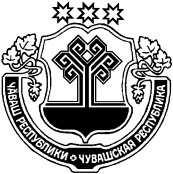 ЧУВАШСКАЯ РЕСПУБЛИКАЙĚПРЕÇ РАЙОН АДМИНИСТРАЦИЙĚ ЙЫШĂНУ                  01.12.2020       607 №Йěпреç поселокě АДМИНИСТРАЦИЯИБРЕСИНСКОГО РАЙОНА ПОСТАНОВЛЕНИЕ01.12.2020       № 607поселок ИбресиСеменов И.Г.- глава администрации  Ибресинского района - председатель координационного совещания;Чернов Р.В.-заместитель начальника полиции по охране общественного порядка ОМВД РФ по Ибресинскому району - заместитель председателя координационного совещания;Сергеева И.Е.-главный специалист-эксперт юридического сектора администрации Ибресинского района - секретарь комиссии;Члены:Романов В.Е.-глава Ибресинского района;Валерьянов С.В.-и.о.прокурора Ибресинского района ( по согласованию);Федорова Н.А.-заместитель главы администрации района – начальник отдела образования администрации Ибресинского района;Андреев В.Н.-врио начальника отдела военного комиссариата Чувашской Республики по Ибресинскому и Вурнарскому району (по согласованию);Доронина Л.Г.-начальник межрайонной инспекции ФНС №3 по Чувашской Республике (по согласованию);Григорьева И.С.-начальник отдела – старший судебный пристав Ибресинского	 районного отдела судебных приставов (по согласованию);Кузнецова А.А.-и.о. главного врача БУ «Ибресинская ЦРБ» Минздравсоцразвития Чувашии (по согласованию);Комиссарова С.А.-начальник отдела КУ ЧР ЦЗН Чувашской Республики Минтруда Чувашии в Ибресинском районе (по согласованию);Захаров А.Л.-заведующий сектором  специальных программ администрации Ибресинского района;Шестеринова С.В.-управляющий делами - начальник отдела организационной работы администрации Ибресинского района;Носков А.Н.-заместитель начальника филиала Канашского МФ ФКУ УИИ УФСИН России по ЧР – Чувашии (по согласованию);Асанова Т.И.  -депутат Собрания депутатов Ибресинского района;Чернова Н.А.-начальник отдела экономики и управления имуществом администрации Ибресинского района;Лаврентьев А.М.-и.о. начальника отдела информатизации и социального развития администрации Ибресинского района.